ул.О. Дорджиева, 23, п. Южный, Городовиковский район, Республика Калмыкия, 359065, (84731)  т. 98-3-24, e-mail:admyuzh@yandex.ru« 26» мая 2017г.                                          п. Южный                                                      № 32О мерах по выявлению и уничтожениюдикорастущих и незаконных посевовнаркосодержащих растений на территорииЮжненского СМО РК на 2017 год. Во исполнение районной подпрограммы «Комплексные меры противодействия злоупотреблению наркотиками и их незаконному обороту  на 2015-2020 годы» Администрация Южненского сельского муниципального образования Республики Калмыкия                                                          ПОСТАНОВЛЯЕТ:Утвердить прилагаемый план мероприятий по выявлению и уничтожению дикорастущих и незаконных посевов наркосодержащих растений на территории Южненского СМО Республики Калмыкия на 2017 год (приложение №1).Организовать взаимодействие между Южненским СМО Республики Калмыкия и правоохранительными органами по осуществлению мероприятий по выявлению и уничтожению дикорастущих и незаконных посевов наркосодержащих растений на территории Южненского СМО Республики Калмыкия.Ежемесячно в районную антинаркотическую комиссию подавать сведения о результатах работы администрации Южненского СМО Республики Калмыкия по организации и проведению специализированных профилактических мероприятий по выявлению и уничтожению дикорастущих и незаконных посевов наркосодержащих растений по форме (приложение №2).Организация сходов граждан в поселках Южненского СМО Республики Калмыкия по выявлению и уничтожению дикорастущих наркосодержащих растений на территории Южненского СМО Республики Калмыкия (приложение № 3).Принять меры по разъяснению среди населения ответственности, связанной с незаконным выращиванием наркосодержащих растений, а также непринятием мер по уничтожению дикорастущих наркосодержащих растений, включенных в перечень наркотических средств, психотропных веществ и их прекурсоров, подлежащих контролю в Российской Федерации, и дикорастущей конопли.Руководителям всех форм собственности, осуществляющих деятельность на территории Южненского СМО Республики Калмыкия,  обратить внимание на необходимость принятия мер, направленных на уничтожение очагов произрастания сорной дикорастущей конопли на участках земель, находящихся в их пользовании.Контроль за исполнением данного постановления оставляю за собой.Глава Южненского СМО РК  (ахлачи)                                                                                     А.В. Басанов Приложение № 1к постановлению АдминистрацииЮжненского СМО РКот 26 мая  2017г. №  32  ПЛАН мероприятий по выявлению и уничтожению дикорастущих наркосодержащих культур на территории Южненского сельского муниципального образования Республики Калмыкия на 2017 годПриложение № 2к постановлению АдминистрацииЮжненского СМО РКот 26 мая  2017г. №  32СВЕДЕНИЯо результатах работы по организации и проведению профилактических мероприятий по выявлению и уничтожению дикорастущих наркосодержащих культур на территорииЮжненского сельского муниципального образования Республики Калмыкия в 2017 г.Приложение № 3к постановлению АдминистрацииЮжненского СМО РКот 26 мая  2017г. №  32  ГРАФИКсходов граждан в поселках Южненского СМО РК по выявлению и уничтожению дикорастущих наркосодержащих растений на территории Южненского СМО РК1. п.Южный – 23 июня 2017г.2. п.Бурул – 30 июня 2017г.3. п.Цорос – 10 июля 2017г.4. п.Амур-Санан – 3 июля 2017г.5. п.Шин Бядл – 14 июля 2017г.Постановлениеадминистрации Южненского сельского муниципального образованияРеспублики Калмыкия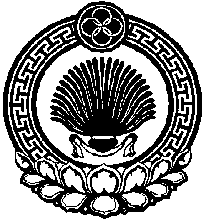 Хальмг ТаңhчинЮжненск селəнə муниципальн  бурдəцин администрацин тогтавр№ п/пСодержание проводимых мероприятийСроки проведенияОтветственные исполнители и участникиПримечание1.Анализ состояния банка данных  о местонахождении земельных участков с очагами произрастания  дикорастущих наркосодержащих растений на территории Южненского СМО РКиюльАдминистрация Южненского СМО РК2.Организация сходов граждан в поселках Южненского СМО РК по выявлению и уничтожению дикорастущих наркосодержащих растений на территории Южненского СМО РКиюльАдминистрации Южненского СМО РК, участковый уполномоченный полиции3.Организация проведения разъяснительной работы среди населения, должностных и юридических лиц об обязательном исполнении официальных предписаний об уничтожении наркосодержащих растений и об административной ответственности за непринятие указанных мер.постоянноАдминистрации Южненского СМО РК, участковый уполномоченный полиции4.Создание оперативных групп из числа работников администрации Южненского СМО РК, участкового уполномоченного милиции по выявлению и уничтожению очагов произрастания дикорастущих наркосодержащих растений. июль, август, сентябрь, октябрьАдминистрации Южненского СМО РК, участковый уполномоченный полиции5.Представление в антинаркотическую комиссию района ежемесячной информации о ходе проводимой работы по выявлению и уничтожению дикорастущих и незаконных посевов наркосодержащих растений на территории Южненского СМО РК, противодействию незаконному обороту наркотиков растительного происхождения согласно разработанной форме.Ежемесячно, 1 июля,1 августа,1 сентября,1 октябряАдминистрации Южненского СМО РК, участковый уполномоченный полиции№ п/пНаименование мероприятийСведения о проведении в 2017 г. (ежемесячно)ПримечаниеОрганизационные мероприятия, проведенные на территории Южненского СМО РКОрганизационные мероприятия, проведенные на территории Южненского СМО РКОрганизационные мероприятия, проведенные на территории Южненского СМО РКОрганизационные мероприятия, проведенные на территории Южненского СМО РК1.1.По обсуждению вопросов, связанных с незаконным культивированием посевов мака и конопли, заготовкой дикорастущих наркокультур, проведено:1.1.1.Заседаний советов при главе администрации (в том числе, если они созданы)1.1.2.Сходов граждан (всего):- количество присутствовавших на них граждан:1.2.Создано общественных формирований по борьбе с незаконными посевами и выявлению очагов произрастания дикорастущих наркосодержащих растений (всего)1.3.Количество проведенных профилактических рейдов совместно с сотрудниками:1.3.1.органов внутренних дел1.3.2.самостоятельно1.4.Организовано выступлений в средствах массовой информации:Оказание помощи органами местного самоуправления правоохранительным органамОказание помощи органами местного самоуправления правоохранительным органамОказание помощи органами местного самоуправления правоохранительным органамОказание помощи органами местного самоуправления правоохранительным органам2.1.Оказана помощь в выделении автотранспорта для проведения оперативно-профилактических рейдов (количество раз):2.2.Оказана помощь в обеспечении горюче-смазочными материалами (литров):2.2.1.органам внутренних делВыявление и уничтожение дикорастущих наркосодержащих культурВыявление и уничтожение дикорастущих наркосодержащих культурВыявление и уничтожение дикорастущих наркосодержащих культурВыявление и уничтожение дикорастущих наркосодержащих культур3.1.Очагов дикорастущей конопли:количество очагов, всего:количество кустов (шт):площадь произрастания (кв.м.), всего:уничтожено (кв.м.), всего:3.2.Приняты меры:3.2.1.Внесено предписанийНаправлено сообщений в соответствующие органы для принятия мер:а) органы внутренних дел3.2.2.Направлено сообщений землепользователям (землевладельцам) о необходимости принятия мер_______________________________________________________________________________________                         (указать конкретно кому)